Appendix B4 – Wetland Classification Illustrations and Charts		May 12, 2014Illustration of Riverine Wetland System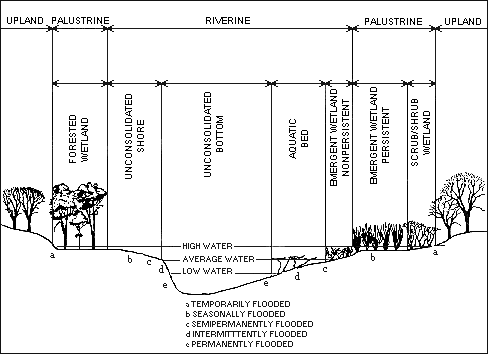 From Cowardin, et al.Illustration of Palustrine Wetland SystemFrom Cowardin, et al.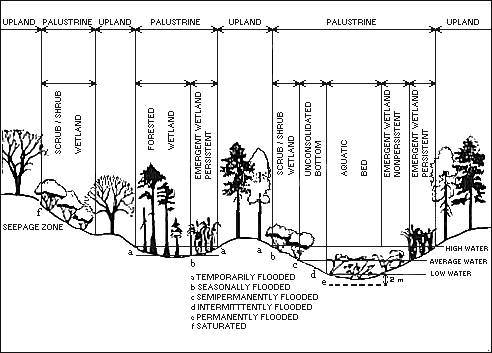 Illustration of Lacustrine Wetland SystemFrom Cowardin, et al.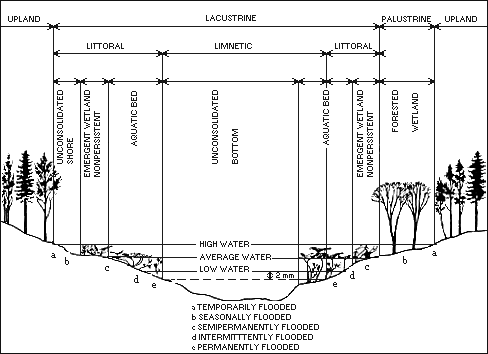  From Cowardin, et al.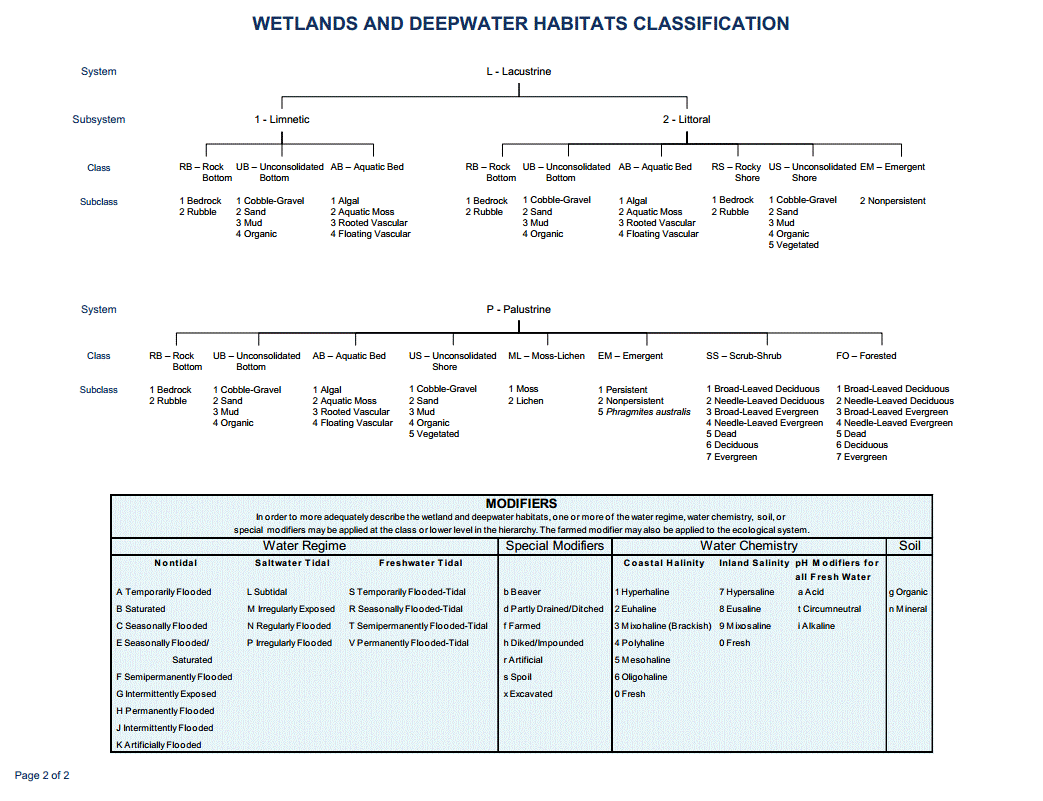 